Refractory depression – Mechanisms and Evaluation of radically open Dialectical behaviour therapy (RO-DBT) [REFRAMED]: protocol for randomised trialAuthors:Lynch, T.R.a, Whalley, B.b, Hempel, R.J.a, Byford, S. c, Clarke, P. d, Clarke, S. e, Kingdon, D. f , O’Mahen, H.g, Russell, I. T.h, Shearer, J.i, Stanton, M.j, Swales, M.k, Watkins, A.h and Remington, B.aAuthor Affiliations:Psychology, University of Southampton, Southampton, UKPsychology, University of Plymouth, Plymouth, UKInstitute of Psychiatry, Psychology & Neuroscience, King’s College London, London, UKInstitute for Social and Economic Research, University of Essex, Colchester, UKUniversity Department of Mental Health, Bournemouth University and Intensive Psychological Therapies Service, Dorset HealthCare University NHS Foundation Trust, Poole, UKMedicine, University of Southampton, Southampton, UKMood Disorders Centre, University of Exeter, Exeter, UKCollege of Medicine, Swansea University, Swansea, UKPrimary Care and Public Health Sciences, King’s College London, London, UKPsychology Services, Southern Health NHS Foundation Trust, Winchester, UKSchool of Psychology, Bangor University, Bangor, UKAcknowledgements The authors thank the participants, our NHS study sites, therapists and research staff (assessors and administrators) for their valued contributions and support. REFRAMED acknowledges the support of the National Institute of Health Research Clinical Research Network (NIHR CRN).Contributors TL, BW and IR conceived and designed the study. TL, BW, RH, IR and SB were responsible for writing and submitting the grant proposal. TL, BW,BR and RH drafted this protocol, and BR and HO provided detailed feedback. TL, IR and RH organised and supervised study implementation. PC, IR and BW provided methodological and statistical expertise. SB and JS provided health economics expertise. TL provided RO-DBT expertise and therapist training and supervision. HO provided assessment expertise and supervision. SC, DK and MSt, and MSW were the site principal investigators and provided clinical expertise and site management. RH managed the trial from day to day, including monitoring recruitment and data collection. All authors critically reviewed and approved the final version of the manuscript.Funding and sponsorship. This project is funded by the Efficacy and Mechanism Evaluation (EME) Programme, an MRC and NIHR partnership, grant number EME 09/150/12. REFRAMED is sponsored by the University of Southampton. The views expressed in this publication are those of the author(s) and not necessarily those of the MRC, NHS, NIHR or the Department of Health.Competing interests TL developed and wrote the manual for RO-DBT which will be published by Guilford Press, for which he will receive royalties. TL and RH are shareholders of Radically Open Ltd, the RO-DBT training and dissemination company.  Ethical approval: By the Hampshire Research Ethics Committee on 20 June 2011,  National Research Ethics Service (NRES) reference number 11/SC/0146. Protocol version 4, approved 08//08/2014.ABSTRACTIntroduction: Only 30% to 40% of depressed patients treated with medication achieve full remission. Studies that change medication or augment it by psychotherapy achieve only limited benefits, in part because current treatments are not designed for chronic and complex patients. Previous trials have excluded high risk patients and those with comorbid personality disorder. Radically Open Dialectical Behaviour Therapy (RO-DBT) is a novel, transdiagnostic treatment for disorders of emotional over-control. The REFRAMED trial aims to evaluate the effectiveness and cost-effectiven ess of RO-DBT for patients with treatment-resistant depression.Methods & Analysis: REFRAMED is a multi-centre randomised controlled trial, comparing seven months of individual and group RO-DBT treatment with treatment as usual (TAU). Our primary outcome measure is depressive symptoms 12 months after randomisation. We shall estimate the cost effectiveness of RO-DBT by cost per quality-adjusted life-year. Causal analyses will explore the mechanisms by which RO-DBT is effective.Ethics & Dissemination: The Hampshire Research Ethics Committee first granted ethical approval on 20 June 2011, National Research Ethics Service (NRES) reference number 11/SC/0146. Trial Registration: http://www.isrctn.com/ISRCTN85784627, date assigned 10/08/2011.Strengths & Limitations of this study This study tests a novel and promising psychotherapeutic intervention, specifically designed for patients with chronic and depression that is hard to treat. RO-DBT is manualised, and is increasingly used for over-controlled patients. Our inclusive sample will add general findings to the limited evidence base on interventions for refractory depression. Our mechanistic analyses will estimate the role of mediators including therapeutic alliance and adherence to treatment by reducing bias inherent in conventional analyses of mediation.Our comparator for the effectiveness of RO-DBT is usual clinical practice, including medication and other psychotherapies.INTRODUCTIONThe World Health Organisation predicts that by 2020 depression will be the second most frequent cause of disability worldwide.1 In the UK, the estimated cost of mood disorders was £25 billion in 2008, some 1.5% of gross domestic product (GDP).2 Although there are efficacious treatments for depression, only half of individuals respond to psychological treatment, and only 30-40% of individuals treated with antidepressants achieve full remission.3 Treatment resistance is a common outcome for individuals with depression,3 and those with chronic depression are least likely to respond to current available treatments.4 Treatment-resistant depression (TRD) is depression that does not respond to adequate intervention, whereas chronic depression is depression lasting more than two years. In practice, chronic depression and TRD overlap, with many patients meeting both definitions. The term refractory depression (RD) encapsulates both definitions.  Research on intervention for RD is sparse, and most has focused on pharmacological or somatic methods. A recent systematic review of trials of medication for TRD reported many conceptual and methodological problems, consensus on defining and assessing RD, or on adequate response to treatment.3  Another review identified only four trials of psychotherapeutic treatment for TRD, none of which recruited more than 25 participants.5 Most such trials also exclude the most severely disturbed individuals, for example those with comorbid personality disorder (PD), who are known to respond less favourably to existing treatments for acute depression, notably Cognitive Behavioral Therapy.4 Few psychotherapy trials focus on patients with RD because current treatments may not be designed to meet their needs. One exception is Cognitive Behavioral Analysis System of Psychotherapy (CBASP) which was developed specifically to respond to chronic depression.6 In one trial, depressed individuals who did not respond to nefazodone, an antidepressant, and were randomised to receive CBASP had a better response rate than those who continued to receive nefazodone only.7 However, a recent large trial showed when an individualised regimen of antidepressants was augmented by either CBASP or brief supportive psychotherapy (BSP) in partial or non-responders, neither psychotherapy added significant benefit to medication; only 38% derived clinically significant improvement from further medication or psychotherapy.8 This study reflects earlier findings from the Sequenced Treatment Alternatives to Relieve Depression study (STAR*D) which found that, among patients who failed to respond to anti-depressant medication (ADM), fewer than one third benefitted from adding, or switching to, cognitive therapy.9 10 Finally, although the Re-ChORD trial showed that a package of group interpersonal psychotherapy, medication and occupational therapy achieved better remission rates than treatment as usual (TAU) at the end of treatment, it lacked data to show that those gains were maintained.11 This protocol outlines a randomised controlled trial of Radically Open Dialectical Behaviour Therapy (RO-DBT), a novel psychotherapeutic treatment for RD.12 13 RO-DBT arises from neurobiosocial theory14 and the observation that current treatments neglect the role of emotional over-control in RD. It proposes that, although the ability to inhibit competing urges, impulses, behaviours and desires is valued by most societies,15 too much self-control can be problematic. Excessive self-control has been linked to social isolation, aloof interpersonal functioning, maladaptive perfectionism, disingenuous emotional expression, and mental health problems like anorexia nervosa, obsessive-compulsive PD, and chronic depression.16-20 Of unipolar depressed patients 40-60% meet criteria for comorbid PD;21-23 over-controlled PDs, notably paranoid, avoidant and obsessive-compulsive, are the most common and least likely to respond to treatment.4 21 24 Children exhibiting over-controlled traits like shyness, timidity, restrained emotional expression and risk aversion are more likely to develop internalising disorders and become socially isolated adults.16 17 25 26. Adults with chronic depression are characterised by over-controlled traits, including greater self-criticism, impaired autonomy, rigid internalised expectations, excessive control of spontaneous emotion, and inordinate fears of making mistakes.23 The neurobiosocial theory underlying RO-DBT posits that individuals presenting with problems of over-control are biologically predisposed to exhibit heightened threat sensitivity, diminished reward sensitivity, strong tendencies towards constraint, and preoccupation with details.14 Heightened bio-temperamental threat sensitivity predisposes a person to prioritise the potential for harm over the potential for reward when entering new or unfamiliar situations, thereby activating sympathetic nervous system (SNS) defensive-arousal and fight-flight responses. These perceptual biases are strengthened by family or environmental histories reinforcing avoidance of risk and masking of emotions.  Heightened SNS arousal also triggers withdrawal of social safety engagement responses mediated by the parasympathetic nervous system ventral vagal complex (PNS-VVC).27 Unfortunately, when the PNS-VVC is withdrawn and SNS-mediated flight-fight responses dominate, neuroregulatory responses linked with pro-social engagement are impaired, facial expressions become frozen, and the ability to express oneself flexibly is lost.27 28 Inhibited or incongruent expressions of emotion are perceived as inauthentic or untrustworthy by others, and thus increases social ostracism.29 30 Because these responses may create or maintain depressive symptoms, RO-DBT uniquely emphasises both communicative and facilitative functions of emotional expressions in the formation of close social bonds and empathic behaviours via micro-mimicry and the mirror neuron system.12 13 31 Therapy includes training patients to relax rigid inhibitory self-control efforts, to activate the VVC-mediated social-safety system, to use nonverbal social-signalling skills linked to the mirror neuron system and the establishment of trust, to allow vulnerable self-disclosure, to practice self-enquiry to learn from new experiences and critical feedback, and to reduce maladaptive social comparisons related to envy and bitterness.  Earlier versions of RO-DBT showed promise in two trials of patients with refractory depression and comorbid PD.32 33 The manualised version of RO-DBT12 has also been effective in two open trials of adults with anorexia nervosa.34 35  ObjectivesOur primary aim is to estimate the effectiveness of RO-DBT in treating RD, compared with treatment as usual (TAU). We shall  also estimate the cost-effectiveness of RO-DBT relative to TAU alone. We also plan to study moderators of treatment effects and mechanisms of therapeutic change. Because RO-DBT emphasises the therapist’s role as a model of interpersonal skills, we predict that the development and maintenance of a strong therapeutic alliance will mediate reductions in depressive symptoms. Similarly, because the treatment is challenging, we regard adherence as an important potential mediator. METHODSDesign and settingREFRAMED is a multi-centre, randomised controlled trial conducted at three National Health Service (NHS) sites in the UK – Dorset, Hampshire and North Wales. These sites routinely offer outpatient psychological treatment. All trial participants receive TAU, but those allocated at random to the experimental arm also receive seven months of RO-DBT. We also allocate participants at random between non-therapeutic alternatives designed to facilitate mediational analyses. We measure clinical outcomes at four time-points – baseline, and 7, 12 and 18 months after randomisation, using assessors blind to participants’ allocated treatment. ParticipantsInclusion criteriaParticipants must be 18 years or older, and have a Hamilton-Depression Rating Scale (HAM-D)36 score of at least 15, a current diagnosis of major depressive disorder in the Structured Clinical Interview for DSM-IV Axis I (SCID-I)37, and either TRD defined as two or more previous episodes of depression or chronic depression. In their current episode, furthermore, participants must have taken an adequate dose of ADM for at least 6 weeks without relief. Exclusion criteriaWe exclude those who meet criteria for dramatic-erratic PD (Cluster B), bipolar depression or psychosis; or have a primary diagnosis of substance dependence or substance abuse disorder. Patients must have an IQ of more than 70 and speak English well enough to participate in the research, including treatment.  ProceduresPlease see Figure 1 for a CONSORT diagram of the REFRAMED study participant recruitment, assessment, and follow-up timeline.RecruitmentWe recruit participants through mental health clinicians, general practitioners (GPs), and advertisements in clinics and community. Clinical studies officers within local NHS organisations handle enquiries and screen potential participants for inclusion criteria and the absence of exclusion criteria by telephone, using a standardised checklist. If eligible and willing, participants attend a second assessment interview. Eligibility Our team of trained assessors establish whether these potential participants are indeed eligible. They also administer the baseline assessment of the outcome measures set out in Table 1. After the interview, participants receive further questionnaires for home completion. Our assessment lead (HO) monitors inter-assessor reliability, in particular whether kappas for SCID and HAM-D are consistently at least 0.70.RandomisationOnce we receive all baseline questionnaires, we allocate each participant between treatments through an adaptive randomisation algorithm administered by Swansea Trials Unit. This maintains the balance across groups of three stratifying variables chosen as potential outcome moderators, but stochastically rather than deterministically to minimise risk of subversion:38 A) early onset of depression, that is before 21 years of age? B) depression severe at baseline (HAM-D above 25)? C) personality disorder (meets SCID-II criteria for cluster A or cluster C)? We also use adaptive randomisation to allocate patients between therapists so as to use as many as feasible of the treatment slots at each centre. The allocation sequence was determined dynamically using a database independently administered at the study’s Clinical Trials Unit; the database incorporated a study-specific version of a published dynamic randomisation allocation method 39, and the resulting allocations were then sent by e-mail to the Trial Manager for further dissemination to study therapists.Mediation and instrumental variablesTo understand the mechanisms by which RO-DBT improves outcomes we shall conduct mediation analyses to estimate the effects of post-randomisation measures on the pathway from randomisation to outcome. Conventional mediation analyses may be biased by unobserved confounding, that is confounding by unobserved variables related to both the mediators and the outcomes.40 41. Confounding arises because, following randomisation to treatment arm, patients choose the manner in which they adhere to treatment, and the level of adherence; if one patient adheres in a certain way, and coincidentally suffers worse depression, confounding ensues. To address unobserved confounding, we shall use “instrumental variables” (IVs) which: i) predict the likelihood that a patient will adhere to treatment; ii) are unrelated to the study outcome; and iii) are unrelated to the unobserved confounding variables.  If we can find one or more IVs, we can use methods like two-stage least squares to estimate the unconfounded effect of the mediator. The biggest challenge is to find IVs. Some occur naturally; for example, genes can serve as IVs: one variant of the ALDH2 gene makes it unpleasant for individuals to drink alcohol, facilitating unbiased estimates of the effect of alcohol on health from observational data.42 Alternatively researchers make additional random allocations between options that are not therapeutic in their own right, but may influence mediators.43 For example, enhancing the therapeutic environment may enhance alliance (the mediator) but have no direct effect on symptoms (the outcome). REFRAMED has adopted both approaches to facilitating bias-corrected estimates of the effects of two hypothesised mediators: strength of therapeutic alliance and adherence to treatment. We randomly allocate all RO-DBT participants to one of eight combinations of contextual non-therapeutic features within a 2 x 2 x 2 factorial design: a) They receive individual RO-DBT in either a standard therapy room or an enhanced therapy room that potentially improves both strength of alliance and attendance at treatment; b) After every session they either have or do not have opportunity to provide written feedback to their therapist that improves strength of alliance;44 and c) They receive compensation potentially for questionnaire completion either personally (via their therapists) or impersonally (via mail), again potentially increasing attendance at treatment. While we recognise that these ploys may have limited influence on our adopted mediators,45 we include them both for their potential to reduce bias in our estimates and to encourage the wider adoption and discussion of these methods in psychotherapy research.Intervention phase (29 weeks)Treatment as Usual (TAU)  This control intervention permits participants to receive any psychotherapy or prescribed (ADM) with the exception of standard DBT. We monitor type and amount of psychotherapy, and type of ADM and adherence to it. Reporting these data will better describe this generic intervention. In particular we do not restrict access to appropriate mental health care during follow up. Radically Open-Dialectical Behavior Therapy (RO-DBT)  This experimental intervention comprises 29 weekly individual therapy sessions lasting 50 to 60 minutes, and 27 weekly skills training classes lasting 2.5 hours including 15-minute break (Table 2). RO-DBT therapists meet weekly for 1.5 to 2.5 hours, and by telephone when needed.12 13 While RO-DBT participants receive ADM as prescribed, we strongly discourage them from seeking additional psychotherapy during RO-DBT. The RO-DBT treatment developer and study chief investigator (TRL) does not contribute to treatment.  Therapist training and supervision All therapists had to complete a two-part, 10-day RO-DBT intensive training course over six months and additional training or supervision when needed to achieve adherence to the treatment manual. We videotape all treatment sessions and shall sample 10% of both therapy sessions and skills classes at random, stratified by therapist and participant, for adherence rating. DiscontinuationsIf participants are unable or unwilling to attend RO-DBT sessions, we consider them as treatment drop-outs but encourage them to provide outcome data. If they withdraw from data collection, we permit them to continue with RO-DBT. If they withdraw consent to participate in the study, however, we do not seek further data.Outcome measures Table 1 summarises the schedule of outcome measures. Primary outcomeThe primary outcome is depressive symptoms, measured on the 17-item Hamilton Rating Scale for Depression (HAM-D)36 at four points (baseline, and 7, 12 and 18 months after randomisation) by assessors who report their ‘blindness’ after each assessment. We replace unblinded assessors for subsequent assessments.Secondary outcomesSecondary outcomes at the same four points include remission status, and suicidal ideation and behaviour. We define remission as the combination of a HAM-D score of less than 8 and minimal functional impairment on the Longitudinal Interval Follow-up Evaluation—Range of Impaired Functioning Tool (LIFE-RIFT); 46 we measure suicidal thoughts and behaviours on the Modified Scale for Suicidal Ideation 47 and the Suicidal Behaviors Questionnaire.48 Health economics data  We collect health economic data alongside our primary outcomes. For health costs we use the Adult Service Use Schedule (AD-SUS); and for health utility the European Quality of Life Questionnaire (EQ-5D-3L).49 The AD-SUS measures medication and service use, and lost productivity due to illness, in mental health populations, including patients with depression.50 We also ask therapists about unscheduled time in treating RO-DBT patients, notably calls out of hours.Mediators of outcomeWe collect data on potential outcome mediators throughout treatment and follow up using questionnaires to measure interpersonal, emotional, and psychosocial functioning, strength of therapeutic alliance, use of skills taught in treatment, and expectancy (Table 1). Between these questionnaires, we collect data on mood, emotional coping, and the credibility of and expectancy attached to the intervention, once a month for the first 12 months and again at 18 months. We also use an automated telephone system to measure mood (PANAS Short-Form)51, coping skills (6 items from the DBT-WCCL)52 and self-compassion (Self-Compassion Scale)53 once a week over the first six months that participants are in the trial.Moderating variables At baseline we collect data on potential moderating variables, including basic demographics and Axis I and Axis II disorders, childhood experiences and invalidation, and personality and markers of personality disorder (Table 1). To control for social desirability we ask participants to complete the Balanced Inventory of Desirable Responding-Short Form.54 Characteristics of therapistsTo investigate whether therapist characteristics, and their relationship with patient characteristics, influence outcome, we collect measures of perfectionism (Frost Multidimensional Perfectionism Scale),55 personal values (Schwartz Values Scale)56 and attachment experiences (Measure of Parenting Style).57 To provide an instrumental variable for strength of therapeutic alliance, we measured therapists’ capacity to generate strong alliances before the trial by asking several patients from the caseload of each therapist to complete the Californa Therapeutic Alliance Scale.58 Sample size estimationBased on an average effect sizes close to one from two RO-DBT pilot trials for RD32 33 and one pilot trial of DBT for TRD,59 we judged it feasible and desirable to power REFRAMED to detect a standardised difference of 0.4 between-groups (RO-DBT and TAU) – likely to be considered clinically relevant by the UK National Institute of Health and Care Excellence (NICE). In the absence of intra-class correlation, a sample of 200 analysable participants from the three centres would yield 80% power when using a significane level of 5% to detect a mean difference of two points on the HAM-D, equivalent to a standardised difference of 0.4. Because we expect to collect analysable data from 83% of participants, we increased our initial target to 240. To increase the power of our mechanistic analyses, we planned to randomise 144 of these to RO-DBT. Because participants receiving RO-DBT are clustered by therapist, we increased the target RO-DBT sample size from 144 to 180 to allow for an intra-cluster correlation coefficient of 0.025 for HAM-D scores, and an average cluster size of 11. Thus we aim to randomise 276 patients – 180 to RO-DBT and 96 to TAU (a final allocation ratio of 15:8). Statistical AnalysesFor our primary measure of depression (HAM-D), we shall analyse by treatment allocated and use a mixed-effects model to estimate the effectiveness of RO-DBT. This will include random effects to account for clustering of outcomes by therapist, and fixed effects to account for treatment allocation, differences between sites, and their interaction. In particular this model does not assume that all therapists are equally effective.60 Covariates will include baseline HAM-D score, diagnosis of PD at baseline, and age at first onset of depression. Repeated HAM-D measurements enable us to compare RO-DBT and TAU 7, 12 and 18 months after randomisation. Secondary analyses will test for interaction between and treatment allocation and covariates, and estimate the marginal effect of RO-DBT within strata. If data are missing at random (MAR), these models will be unbiased and efficient. We shall therefore analyse missing data thoroughly, and qualify our conclusions accordingly.   Mechanisms, instrumental variables and causal analysesInitially our causal analysis will consider each potential mediator in turn, estimating both the direct effect of treatment via exposure and the indirect effect via the mediator. Following Baron & Kenny,61 we shall compare the resulting estimates with those from a naïve analysis that assumes no unobserved confounding, and state the assumptions under which the causal estimates are unbiased and consistent. Finally we shall extend these analyses to a joint model of all mediators and IVs. To explore patterns of temporal ordering from skill acquisition, through development of the therapeutic alliance, to changes in depressive symptoms, we shall use multivariate growth curve models including autoregressive and lagged terms. Economic evaluationWe shall undertake cost-utility analysis to estimate the cost-effectiveness of RO-DBT relative to TAU alone in terms of cost per Quality-Adjusted Life-Year (QALY) derived from the EQ-5D-3L. We shall use cost-effectiveness analysis of depressive symptoms from the HAM-D as sensitivity analysis. Our primary perspective will be that of the NHS and personal social services, as preferred by the National Institute for Health and Care Excellence (NICE).62 Again we shall consider societal losses due to lost productivity, including both absence from work and reduced productivity during work, in sensitivity analysis. We shall estimate cost effectiveness through both approaches used to estimate clinical effectiveness: conventional analysis by treatment allocated; and IV analysis based on treatment received, that is adherence. We shall use non-parametric bootstrapping to generate the joint distribution of mean incremental costs and effects of RO-DBT relative to TAU and thus explore the probability that one treatment is better, given NICE’s ‘willingness-to-pay’ threshold of £20,000 to £30,000 per QALY. We shall summarise uncertainty around these estimates by cost-effectiveness acceptability curves.63Data collection and managementPaper dataTo ensure accuracy, completeness and reliability, trained assessors collect outcome data during interviews in person or by phone following standard operating procedures for data collection and transfer to the trial office in Southampton. Each month we post additional paper questionnaires direct to participants with a free return envelope, and send text or email reminders after 10 days.Electronic data capture systemWe enter all paper data twice onto Signalbox (http://www.thesignalbox.net), a validated electronic data capture system. This system also collects the data from automated phone calls, and therapists’ treatment notes online, notably by issuing weekly electronic reminders. Study monitoringThe Trial Steering Committee (TSC) and Data Monitoring Committee (DMC) monitor the trial to ensure we comply with the rigorous standards defined in the Medical Research Council’s (MRC) Guidelines for Good Clinical Practice. The TSC meets twice a year throughout the trial. The DMC met twice in the first year and annually since then. Both the TSC and DMEC are independent from the Funder and Sponsor. Reporting of adverse events and study terminationSite Principal Investigators (PIs) monitor and assess Serious Adverse Events (SAEs) and report them to the Chief Investigator immediately; and to the DMC regularly, or immediately when the SAE is a Suspected Unexpected Serious Adverse Reaction (SUSAR). Site PIs discuss SAEs with the relevant participants and their GP with their permission. The trial will terminate if the TSC, on the recommendation of the DMC, or the Chief Investigator judges it necessary for the welfare of trial participants, or the scientific validity of the trial.Ethical considerations and disseminationWe ask trial participants to give consent on three occasions: 1) oral consent to the phone screen; 2) signed consent to the baseline assessment, stating that they have read and understood the information sheet and giving permission for the interview to be audio-recorded; 3) eligible participants sign the reverse of their consent forms, stating that they understand the patient information sheet and are willing to participate in the trial.Personal information will kept on secure databases (one for each site), only accessible to members of staff who need these details for making assessment appointments and sending letters.  These are the only files that link personal information with the participant identification numbers.We conduct REFRAMED in accordance with the Declaration of Helsinki. We have received approval from the Hampshire Research Ethics Committee (National Research Ethics Service [NRES] reference number 11/SC/0146) and the Ethics & Research Governance Department of the University of Southampton, the Sponsor. REFRAMED has insurance cover under the Sponsor’s Professional Indemnity and Clinical Trials policy. All investigators comply with REFRAMED’s policy on conflicts of interest, and will report conflicts of interest in all resulting publications. 	We shall implement and report REFRAMED in accordance with all relevant CONSORT guidance. We plan to publish the findings in high-impact peer-reviewed journals, and disseminate them to service providers and users across the United Kingdom and beyond via public forums and websites. In accordance with Research Council guidelines, we shall store anonymised individual patient data from REFRAMED in a repository accessible by other researchers following publication.DISCUSSIONREFRAMED is a randomised controlled trial of a promising treatment for refractory depression with implications for other diagnoses. It will contribute to the clinical literature in three ways:  1. Our broad selection criteria include patients routinely excluded from depression trials, namely those with comorbid personality disorder, suicidal behaviour, non-suicidal self-injury, prior psychotherapy, frequent relapse or older age. Hence the evidence base is weak for these patients in most need of effective treatment. Our inclusion criteria may mean that this trial will have a higher rate of reported suicide attempts than trials that exclude patients with PDs, comorbid disorders, and suicidal ideation. However our use of open criteria reflects the growing recognition that symptoms of many mental health conditions may share a common aetiology, and that to exclude patients with comorbidities significantly undermines the generalisability and utility of clinical trials. 2. RO-DBT offers a major change in approach to the treatment of refractory depression. Most important is a novel focus on over-control as a core aetiological factor. The treatment proposes a new mechanism of therapeutic change by linking neuoregulatory theory and the communicative functions of emotional expression to the formation of close social bonds. This translates into novel skills focused on social signaling and changing psychophysiological arousal—a key component differentiating RO-DBT from other treatments. 3. REFRAMED is first mental health trial to use instrumental variables to analyse causes of mediation. In particular we have randomised RO-DBT participants between eight combinations of three contextual features that are not intended to be therapeutic in their own right, but may affect mediating variables, including strength of therapeutic alliance and adherence to the treatment. This approach will yield estimates of the effects of mediating variables that are less biased by confounding than conventional estimates. Thus it has the potential to resolve a longstanding criticism of the literature that links strength of therapeutic alliance with outcome — that patients most likely to recover are those most able to form strong alliances.Design Implications and Limitations REFRAMED does not use an active comparator. Instead patients in the control arm may access any type of treatment available through the NHS or private healthcare. NICE guidelines suggest combined approaches like ADM and CBT for moderate to severe depression or depression not responding to first-line treatments.62 However ADM alone is more readily available and often preferred for those with unresponsive depression.8 Moreover there is little evidence whether augmenting ADM with psychotherapy is more or less effective than switching between ADMs. Indeed NICE recommendations stem from one multi-site study designed to compare switching and augmentation following poor response to acute ADM treatment, whose findings do not justify firm recommendations. Current progress REFRAMED has recruited participants from March 2012 until May 2015, and will complete data collection by June 2016. All trial therapists have achieved good adherence to the manual. During the pilot phase the leading site in Dorset achieved three other critical targets by: recruiting 20 participants over six months; ensuring that 70% of these responded in full to the primary outcome; and showing that they were satisfied with treatment according to the Client Satisfaction Questionnaire–8.64 These achievements enabled the TSC to approve the trial in full. Figure 1. CONSORT diagram of REFRAMED study participant recruitment, assessment, and follow-up timeline.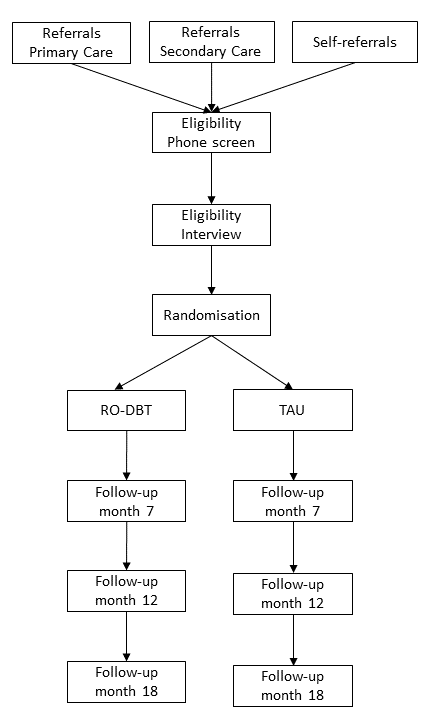 Table 1. Assessment schedule and overview of measuresAAQ-II=Acceptance and Action Questionnaire-II 65; AD-SUS= Adult Service Use Schedule 50; AEQ= Ambivalence over Emotional expression Questionnaire 66; BIDR-SF= Balanced Inventory of Desirable Responding-Short Form 54; CALPAS= California Psychotherapy Alliance Scales 58; CEQ= Credibility/Expectancy Questionnaire 67; CSQ-8= Client Satisfaction Questionnaire–8 64; DBT-WCCL= Dialectical Behavior Therapy Ways of Coping Checklist 52; EAC= Emotional Approach Coping scale 68; EQ-5D-3L=European Quality of Life Questionnaire – 5 Dimensions 49; FMPS= Frost Multidimensional Perfectionism Scale 55; HAM-D = Hamilton Rating Scale for Depression 36; ICES= Invalidating Childhood Experiences Scale 69; IIP-PD-25= Inventory of Interpersonal Problems-Personality Disorders-25 items 70; LIFE-RIFT = the Longitudinal Interval Follow-up Evaluation—Range of Impaired Functioning Tool 46; MSSI = Modified Scale for Suicide Ideation 47; MOPS= Measure of Parenting Style 57; NEO-FFI= NEO Five Factor Inventory 71; PANAS= Positive and Negative Affect Scale 72; PHQ-9= Patient Health Questionnaire-9 73; PNS= Personal Need for Structure 74; SBQ= Suicidal Behaviors Questionnaire 48; SCID-I and SCID-II =Structured Clinical Interviews for DSM-IV 37 75; SCS= Self-Compassion Scale 53; SSQ3= Social Support Questionnaire 76; SVS= Schwartz Values Scale 56; UPPS= Urgency Premeditation Perseverance Sensation Seeking scale 77; WBSI= White Bear Suppression Inventory 78.Table 2. RO-DBT Treatment Goals and Target Hierarchy for Over-controlled DisordersNote: Targets higher in the treatment hierarchy take priority over lower ones. Thus, life-threatening behaviors and therapeutic alliance-ruptures take precedence over behavioral themes when they are present. Therapists use the behavioral themes to facilitate treatment planning.References1. Murray CJL, Lopez AD. Alternative projections of mortality and disability by cause 1990–2020: Global Burden of Disease Study. The Lancet 1997;349:1498-504.2. Layard R, Clark D, Knapp M, et al. Implementing the NICE guidelines for depression and anxiety. A cost-benefit analysis. : London School of Economics website, 2006.3. Berlim MT, Turecki G. What is the meaning of treatment resistant/refractory major depression (TRD)? A systematic review of current randomized trials. European Neuropsychopharmacology 2007;17:696-707.4. Fournier JC, DeRubeis RJ, Shelton RC, et al. Prediction of response to medication and cognitive therapy in the treatment of moderate to severe depression. Journal of Consulting and Clinical Psychology 2009;77:775-87.5. McPherson S, Cairns P, Carlyle J, et al. The effectiveness of psychological treatments for treatment-resistant depression: A systematic review. Acta Psychiatrica Scandinavica 2005;111:331-40.6. McCullough Jr JP. Treatment for chronic depression: Cognitive behavioral analysis system of psychotherapy (CBASP): Educational Publishing Foundation, 2003.7. Keller MB, McCullough JP, Klein DN, et al. A comparison of nefazodone, the cognitive behavioral-analysis system of psychotherapy, and their combination for the treatment of chronic depression. The New England Journal of Medicine 2000;342:1462-70.8. Kocsis JH, Gelenberg AJ, Rothbaum BO, et al. Cognitive behavioral analysis system of psychotherapy and brief supportive psychotherapy for augmentation of antidepressant nonresponse in chronic depression: The REVAMP trial. Archives of General Psychiatry 2009;66:1178-88.9. Rush AJ, Trivedi MH, Wisniewski SR, et al. Acute and Longer-Term Outcomes in Depressed Outpatients Requiring One or Several Treatment Steps: A STAR*D Report. Am J Psychiatry 2006;163:1905-17.10. Thase ME, Friedman ES, Biggs MM, et al. Cognitive therapy versus medication in augmentation and switch strategies as second-step treatments: A STAR*D report. Am J Psychiatry 2007;164:739-52.11. Murray G, Michalak EE, Axler A, et al. Relief of Chronic or Resistant Depression (Re-ChORD): A pragmatic, randomized, open-treatment trial of an integrative program intervention for chronic depression. Journal of Affective Disorders 2010;123:243-48.12. Lynch TR. Radically Open Dialectical Behavior Therapy for Disorders of Overcontrol. New York: Guilford Press, in press.13. Lynch TR, Hempel RJ, Dunkley C. Remembering our Tribal Nature: Radically Open-Dialectical Behavior Therapy for Disorders of Overcontrol. American Journal of Psychotherapy in press.14. Lynch TR, Hempel RJ, Clark LA. Radical openness: facilitating self-inquiry in over-controlled personality disorders. In: Livesley J, Dimaggio G, Clarkin J, eds. Integrated Modular Treatment for Personality Disorder. New York: Guilford Publications, Inc., in press.15. Moffitt TE, Arseneault L, Belsky D, et al. A gradient of childhood self-control predicts health, wealth, and public safety. PNAS Proceedings of the National Academy of Sciences of the United States of America 2011;108:2693-98.16. Asendorpf JB, Denissen JJA, van Aken MAG. Inhibited and aggressive preschool children at 23 years of age: Personality and social transitions into adulthood. Developmental Psychology 2008;44:997-1011.17. Chapman BP, Goldberg LR. Replicability and 40-year predictive power of childhood ARC types. Journal of Personality and Social Psychology 2011;101:593-606.18. Eisenberg N, Fabes RA, Guthrie IK, et al. Dispositional emotionality and regulation: Their role in predicting quality of social functioning. Journal of Personality and Social Psychology 2000;78:136-57.19. Anderluh M, Tchanturia K, Rabe-Hesketh S, et al. Lifetime course of eating disorders: design and validity testing of a new strategy to define the eating disorders phenotype. Psychological Medicine 2009;39:105-14.20. Chapman AL, Lynch TR, Rosenthal MZ, et al. Risk aversion among depressed older adults with obsessive compulsive personality disorder. Cognitive Therapy and Research 2007;31:161-74.21. Fava M, Farabaugh AH, Sickinger AH, et al. Personality disorders and depression. Psychological Medicine: A Journal of Research in Psychiatry and the Allied Sciences 2002;32:1049-57.22. Klein DN, Riso LP, Donaldson SK, et al. Family study of early-onset dysthymia: Mood and personality disorders in relatives of outpatients with dysthymia and episodic major depression and normal controls. Archives of General Psychiatry 1995;52:487-96.23. Riso LP, Blandino JA, Penna S, et al. Cognitive aspects of chronic depression. Journal of Abnormal Psychology 2003;112:72-80.24. Candrian M, Schwartz F, Farabaugh A, et al. Personality disorders and perceived stress in major depressive disorder. Psychiatry Research 2008;160:184-91.25. Caspi A. The child is father of the man: Personality continuities from childhood to adulthood. Journal of Personality and Social Psychology 2000;78:158-72.26. Markon KE, Krueger RF, Watson D. Delineating the Structure of Normal and Abnormal Personality: An Integrative Hierarchical Approach. Journal of Personality and Social Psychology 2005;88:139-57.27. Porges SW. The polyvagal theory: Phylogenetic substrates of a social nervous system. International Journal of Psychophysiology 2001;42:123-46.28. Porges SW. The Polyvagal Theory: Phylogenetic contributions to social behavior. Physiology & Behavior 2003;79:503-13.29. Butler EA, Egloff B, Wlhelm FH, et al. The social consequences of expressive suppression. Emotion 2003;3:48-67.30. Mauss IB, Shallcross AJ, Troy AS, et al. Don't hide your happiness! Positive emotion dissociation, social connectedness, and psychological functioning. Journal of Personality and Social Psychology 2011;100:738-48.31. Schneider KG, Hempel RJ, Lynch TR. That "poker face" just might lose you the game! The impact of expressive suppression and mimicry on sensitivity to facial expressions of emotion. Emotion 2013;13:852-66.32. Lynch TR, Cheavens JS, Cukrowicz KC, et al. Treatment of older adults with co‐morbid personality disorder and depression: a dialectical behavior therapy approach. International Journal of Geriatric Psychiatry 2007;22:131-43.33. Lynch TR, Morse JQ, Mendelson T, et al. Dialectical behavior therapy for depressed older adults: A randomized pilot study. American Journal of Geriatric Psychiatry 2003;11:33-45.34. Chen EY, Segal K, Weissman J, et al. Adapting dialectical behavior therapy for outpatient adult anorexia nervosa-A pilot study. The International journal of eating disorders 2015;48:123-32.35. Lynch TR, Gray KL, Hempel RJ, et al. Radically open-dialectical behavior therapy for adult anorexia nervosa: feasibility and outcomes from an inpatient program. BMC psychiatry 2013;13:293.36. Williams JBW, Kobak KA, Bech P, et al. The GRID-HAMD: Standardization of the Hamilton Depression Rating Scale. International Clinical Psychopharmacology 2008;23:120-29.37. First MB, Spitzer RL, Gibbon M, et al. Structured Clinical Interview for DSM-IV-TR Axis I Disorders, Research Version, Patient Edition. (SCID-I/P). New York: Biometrics Research, New York State Psychiatric Institute, 2002.38. Scott NW, McPherson GC, Ramsay CR, et al. The method of minimization for allocation to clinical trials: a review. Controlled Clinical Trials 2002;23:662-74.39. Russell D, Hoare ZSJ, Whitaker R, et al. Generalized method for adaptive randomization in clinical trials. Statistics in Medicine 2011;30:922-34.40. Emsley R, Dunn G, White I. Mediation and moderation of treatment effects in randomised controlled trials of complex interventions. Statistical Methods in Medical Research 2009:0962280209105014v1.41. Ten Have TR, Joffe MM, Lynch KG, et al. Causal mediation analyses with rank preserving models. Biometrics 2007;63:926-34.42. Chen L, Smith GD, Harbord RM, et al. Alcohol intake and blood pressure: a systematic review implementing a Mendelian randomization approach. PLoS Medicine 2008;5:e52.43. Bloom HS. Learning more from social experiments: Evolving analytic approaches: Russell Sage Foundation, 2005.44. Miller SD, Duncan BL, Brown J, et al. Using formal client feedback to improve retention and outcome: Making ongoing, real-time assessment feasible. Journal of Brief Therapy 2006;5:5-22.45. Stock JH, Wright JH, Yogo M. A survey of weak instruments and weak identification in generalized method of moments. Journal of Business & Economic Statistics 2002;20.46. Leon AC, Solomon DA, Mueller TI, et al. The Range of Impaired Functioning Tool (LIFE-RIFT): A brief measure of functional impairment. Psychological Medicine: A Journal of Research in Psychiatry and the Allied Sciences 1999;29:869-78.47. Miller IW, Norman WH, Bishop SB, et al. The Modified Scale for Suicidal Ideation: Reliability and validity. Journal of Consulting and Clinical Psychology 1986;54:724-25.48. Linehan MM. Suicidal Behaviors Questionnaire. Seattle, WA: Univesity of Washington, 1981.49. Brooks R. EuroQol: the current state of play. Health Policy 1996;37:53-72.50. Kuyken W, Byford S, Taylor RS, et al. Mindfulness-based cognitive therapy to prevent relapse in recurrent depression. Journal of Consulting and Clinical Psychology 2008;76:966-78.51. Thompson ER. Development and Validation of an Internationally Reliable Short-Form of the Positive and Negative Affect Schedule (PANAS). Journal of Cross-Cultural Psychology 2007;38:227-42.52. Neacsiu AD, Rizvi SL, Vitaliano PP, et al. The Dialectical Behavior Therapy Ways of Coping Checklist: Development and psychometric properties. Journal of Clinical Psychology 2010;66:563-82.53. Neff KD. The Development and Validation of a Scale to Measure Self-Compassion. Self and Identity 2003;2:223-50.54. Hart CM, Ritchie T, Hepper EG, et al. The Balanced Inventory of Desirable Responding Short Form: Reliability, validity, and factor structure. submitted manuscript 2012.55. Frost RO, Marten P, Lahart C, et al. The dimensions of perfectionism. Cognitive Therapy and Research 1990;14:449-68.56. Schwartz SH. Universals in the content and structure of values: Theoretical advances and empirical tests in 20 countries. In: Zanna MP, ed. Advances in experimental social psychology, Vol 25. San Diego, CA, US: Academic Press, 1992:1-65.57. Parker G, Roussos J, Hadzi-Pavlovic D, et al. The development of a refined measure of dysfunctional parenting and assessment of its relevance in patients with affective disorders. Psychological Medicine 1997;27:1193-203.58. Marmar CR, Weiss DS, Gaston L. Toward the validation of the California Therapeutic Alliance Rating System. Psychological Assessment: A Journal of Consulting and Clinical Psychology 1989;1:46-52.59. Harley R, Sprich S, Safren S, et al. Adaptation of dialectical behavior therapy skills training group for treatment-resistant depression. Journal of Nervous and Mental Disease 2008;196:136-43.60. Wampold BE, Minami T, Baskin TW, et al. A meta-(re) analysis of the effects of cognitive therapy versus ‘other therapies’ for depression. Journal of affective disorders 2002;68:159-65.61. Baron RM, Kenny DA. The moderator–mediator variable distinction in social psychological research: Conceptual, strategic, and statistical considerations. Journal of Personality and Social Psychology 1986;51:1173-82.62. NICE. (National Institute for Health and Clinical Excellence). Depression: the treatment and management of depression in adults (update). London: National Institute for Health and Clinical Excellence, 2009.63. Fenwick E, Byford S. A guide to cost-effectiveness acceptability curves. The British journal of psychiatry : the journal of mental science 2005;187:106-8.64. Attkisson CC, Zwick R. The client satisfaction questionnaire: Psychometric properties and correlations with service utilization and psychotherapy outcome. Evaluation and Program Planning 1982;5:233-37.65. Bond FW, Hayes SC, Baer RA, et al. Preliminary Psychometric Properties of the Acceptance and Action Questionnaire–II: A Revised Measure of Psychological Inflexibility and Experiential Avoidance. Behavior Therapy 2011;42:676-88.66. King LA, Emmons RA. Conflict over emotional expression: Psychological and physical correlates. Journal of Personality and Social Psychology 1990;58:864-77.67. Devilly GJ, Borkovec TD. Psychometric properties of the credibility/expectancy questionnaire. Journal of Behavior Therapy and Experimental Psychiatry 2000;31:73-86.68. Stanton AL, Kirk SB, Cameron CL, et al. Coping through emotional approach: Scale construction and validation. Journal of Personality and Social Psychology 2000;78:1150-69.69. Mountford V, Corstorphine E, Tomlinson S, et al. Development of a measure to assess invalidating childhood environments in the eating disorders. Eating Behaviors 2007;8:48-58.70. Kim Y, Pilkonis PA. Selecting the most informative items in the IIP scales for personality disorders: An application of item response theory. Journal of Personality Disorders 1999;13:157-74.71. McCrae RR, Costa PT, Jr. A contemplated revision of the NEO Five-Factor Inventory. Personality and Individual Differences 2004;36:587-96.72. Watson D, Clark LA, Tellegen A. Development and validation of brief measures of positive and negative affect: The PANAS scales. Journal of Personality and Social Psychology 1988;54:1063-70.73. Kroenke K, Spitzer RL, Williams JBW. The PHQ-9: Validity of a brief depression severity measure. Journal of General Internal Medicine 2001;16:606-13.74. Neuberg SL, Newsom JT. Personal need for structure: Individual differences in the desire for simpler structure. Journal of Personality and Social Psychology 1993;65:113-31.75. First MB, Gibbon M, Spitzer RL, et al. Structured Clinical Interview for DSM-IV Axis II Personality Disorders, (SCID-II). Washington, D.C.: American Psychiatric Press, Inc., 1997.76. Sarason IG, Sarason BR, Shearin EN, et al. A Brief Measure of Social Support: Practical and Theoretical Implications. Journal of Social and Personal Relationships 1987;4:497-510.77. Whiteside SP, Lynam DR, Miller JD, et al. Validation of the UPPS impulsive behaviour scale: A four-factor model of impulsivity. European Journal of Personality 2005;19:559-74.78. Wegner DM, Zanakos S. Chronic thought suppression. Journal of Personality 1994;62:615-40.Measurement occasion Measurement occasion Measurement occasion Measurement occasion Measurement occasion Measurement occasion Measurement occasion Measurement occasion Measurement occasion Measurement occasion Measurement occasion Measurement occasion Measurement occasion Measurement occasion BaselineTreatment Treatment Treatment Treatment Treatment Treatment Follow-upFollow-upFollow-upFollow-upFollow-upFollow-upFollow-upMonthMonthMonth012345678910111218Primary outcomesPrimary outcomesPrimary outcomesDepression  (HAM-D, LIFE-RIFT)Depression  (HAM-D, LIFE-RIFT)••••Health related Quality of Life (EQ-5D-3L)Health related Quality of Life (EQ-5D-3L)•••••Health services use/costs (AD-SUS)Health services use/costs (AD-SUS)••••Secondary outcomesSecondary outcomesSecondary outcomesSuicide (MSSI, SBQ)Suicide (MSSI, SBQ)••••Depression and affect (PHQ-9, PANAS)Depression and affect (PHQ-9, PANAS)••••••••••••••Mechanisms and mediatorsMechanisms and mediatorsMechanisms and mediatorsPsychosocial function (WBSI, SSQ3, IIP-PD-25, DBT-WCCL)Psychosocial function (WBSI, SSQ3, IIP-PD-25, DBT-WCCL)•••••Emotional approach and expectancy (EAC, CEQ)Emotional approach and expectancy (EAC, CEQ)••••••••••••••Alliance and delivery of treatment (CALPAS, CSQ-8, sessions attended)Alliance and delivery of treatment (CALPAS, CSQ-8, sessions attended)••••••••Moderators of RO-DBT effectivenessModerators of RO-DBT effectivenessModerators of RO-DBT effectivenessModerators of RO-DBT effectivenessPersonality and personality disorder (SCID-I and II, NEO-FFI-C, applied conscientiousness task, SVS)Personality and personality disorder (SCID-I and II, NEO-FFI-C, applied conscientiousness task, SVS)•Temperament and emotional control (UPPS, PNS, Ego-undercontrol, Ego-resiliency, BIDR-SF, FMPS)Temperament and emotional control (UPPS, PNS, Ego-undercontrol, Ego-resiliency, BIDR-SF, FMPS)•Childhood experience and invalidation (ICES, MOPS)Childhood experience and invalidation (ICES, MOPS)•Primary Targets and Goals: DECREASE severe behavioural over-control, emotional loneliness, and aloofness/distanceINCREASE  openness, flexibility, pro-social-signalling, and vulnerable expression of emotionTreatment Target Hierarchy for Over-control:	Primary Targets and Goals: DECREASE severe behavioural over-control, emotional loneliness, and aloofness/distanceINCREASE  openness, flexibility, pro-social-signalling, and vulnerable expression of emotionTreatment Target Hierarchy for Over-control:	Life-Threatening BehavioursSuicidal ideation and non-suicidal self-injury Over-controlled self-injurious behaviour tends to be planned in advance, occurs in private, and rarely requires immediate medical attention. Therapeutic Alliance RupturesPatient feels misunderstood or perceives therapy as not relevant to their problemsSignals of non-engagement by over-controlled patients tend to be understated, for example saying “hmm”, “maybe”, or “I guess so” when disagreeing, or by avoiding eye contact or changing the topic when feeling misunderstood.Over-controlledBehavioural ThemesConstrained expressions of emotionOver-controlled patients tend to display inhibited, flattened, or insincere facial expressions (e.g., smiling when distressed, showing concern when not feeling it), have a monotonic voice tone, and tight and non-expansive gestures or body movements. They will work hard to avoid public displays of emotion.Overly cautious and hyper-vigilant Over-controlled patients are not necessarily avoidant but guarded, wary, and suspicious. They exhibit superior detailed-focused processing.  Rigid and rule-governed behavioursThe actions of over-controlled patients tend to be non-mood dependent and instead follow certain self-imposed rules. They are motivated by social obligation and exhibit high moral certitude; they often make self-sacrifices to care for others or to do the ‘right’ thing. They tend to be hyper-perfectionistic and have compulsive needs for order and structure.Aloof and distant relationshipsOver-controlled patients do not necessarily lack contact but lack social connectedness with others. They are slow to warm-up and will walk away or abandon a relationship when in conflict. They are likely to feel like an outsider, different, or detached from others. Envy, Resentment, Bitterness, and RevengeOver-controlled patients tend to be performance-focused, engage in social comparisons, are secretly competitive, tend to hold grudges and may have secret pride in superior capacities for self-control. They may take pleasure in a rival failing or feel unappreciated for personal self-sacrifices or efforts on their part to meet or exceed expectations. 